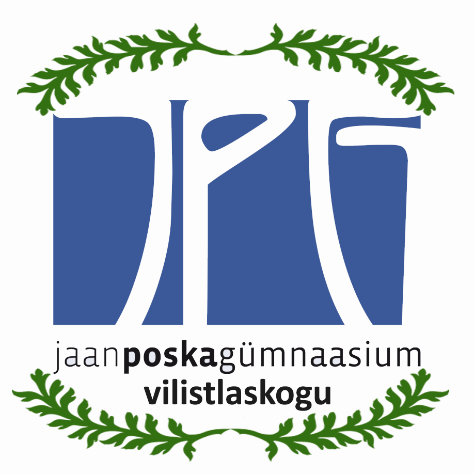 Avaldus

Mina, (ees- ja perekonnanimi), soovin astuda MTÜ Tartu Jaan Poska Gümnaasiumi Vilistlaskogu (tegev- või tavaliikmeks) alates (päev kuu aasta). Andmed:Sünniaeg: 
Isikukood: 
Elukoht: 
E-post: 
Telefoni nr: 
Praegune tegevus: Seos kooliga:Klassijuhataja: 
Lend: 

Olen tutvunud  MTÜ Tartu Jaan Poska Gümnaasiumi Vilistlaskogu põhikirjaga ning kõik seal sätestatu on arusaadav ja aktsepteeritav. Kinnitan, et esitatud andmed on korrektsed ja olen tasunud sisseastumismaksu 10,00€!Allkiri: Avalduse esitamise kuupäev: Juhatuse liikme allkiri: